АДМИНИСТРАЦИЯ КРАСНОСЕЛЬКУПСКОГО РАЙОНАПОСТАНОВЛЕНИЕ«14» марта 2024 г.                                                                               № 87-Пс. КрасноселькупО внесении изменения в персональный состав административной комиссии в муниципальном округе Красноселькупский район Ямало-Ненецкого автономного округаВ целях уточнения персонального состава административной комиссии в муниципальном округе Красноселькупский район Ямало-Ненецкого автономного округа, руководствуясь Уставом муниципального округа Красноселькупский район Ямало-Ненецкого автономного округа, Администрация Красноселькупского района постановляет:1.	В шестой позиции персонального состава административной комиссии в муниципальном округе Красноселькупский район Ямало-Ненецкого автономного округа, утвержденного постановлением Администрации Красноселькупского района от 20 декабря 2021 года      № 73-П, слова «системный администратор службы системных администраторов Администрации Красноселькупского района» заменить словами «инженер отдела информатизации информационно-аналитического управления Администрации Красноселькупского района».2.	Опубликовать настоящее постановление в газете «Северный край» и разместить на официальном сайте муниципального округа Красноселькупский район Ямало-Ненецкого автономного округа.Глава Красноселькупского района                                             Ю.В. Фишер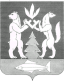 